от         2021  №      -пОб отмене постановления администрации Палехского городского поселения от 12.02.2014 № 21-п «Об утверждении административного регламента по предоставлению муниципальной услуги «Выдача документов (единого жилищного документа, копии финансово-лицевого счета, выписки из домовой книги, карточки учета собственника жилого помещения, справок и иных документов» В связи с ликвидацией администрации Палехского городского поселения, в целях приведения нормативно правового акта в соответствии с законодательством администрация Палехского муниципального района  п о с т а н о в л я е т:1. Отменить постановление администрации Палехского муниципального района от 12.02.2014 № 21-п «Об утверждении административного регламента по предоставлению муниципальной услуги «Выдача документов (единого жилищного документа, копии финансово-лицевого счета, выписки из домовой книги, карточки учета собственника жилого помещения, справок и иных документов».  2. Настоящее постановление вступает в силу после официального               опубликования в Информационном бюллетене органов местного самоуправления Палехского муниципального района.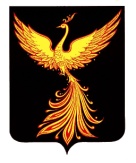 АДМИНИСТРАЦИЯПАЛЕХСКОГО МУНИЦИПАЛЬНОГО РАЙОНА АДМИНИСТРАЦИЯПАЛЕХСКОГО МУНИЦИПАЛЬНОГО РАЙОНА АДМИНИСТРАЦИЯПАЛЕХСКОГО МУНИЦИПАЛЬНОГО РАЙОНА ПОСТАНОВЛЕНИЕПОСТАНОВЛЕНИЕПОСТАНОВЛЕНИЕГлава Палехского муниципального района        И.В. Старкин 